Департамент Вінницької міської радиКУ “Міський методичний кабінет”Фестиваль педагогічних ідей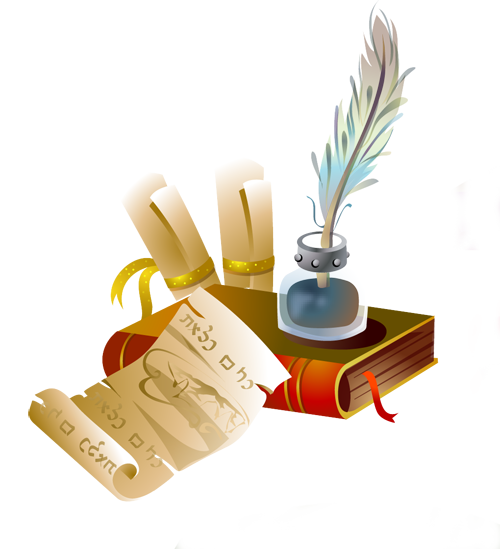 16.11.2016   Амонашвілі Шалва Олександрович (нар. 1931) — грузинський педагог, доктор психологічних наук, професор, академік РАО. Педагог-новатор, розробник педагогіки співробітництва.«Нехай учитель поспішає до дітей, радіє кожній зустрічі з ними, тоді й діти поспішатимуть у школу і щиро радітимуть кожній зустрічі зі своїм учителем».Справжній педагог повинен працювати на майбутнє, випереджати свій час. Його має хвилювати не лише окрема індивідуальність, а світ людей. Завдяки цьому педагогічна професія стає творчою місією. Місія педагога — це не лише його власні інтереси, мотиви, плани. Він є посередником між дітьми та системою ідей, традиціями, культурою свого народу і людства. Його обов'язок — виховувати гідних людей, здатних примножувати здобутки людської цивілізації.То яким же має бути сучасний класний керівник? Сучасний учитель повинен уміти не лише зацікавити учнів , захопливо , кваліфіковано і зрозуміло пояснити навчальний матеріал. Як класний керівник він має мати такі характеристики:досконале знання предмету;емоційно виразний голос;чітка дикція;сучасність поглядів;креативність;доброзичливість;урівноваженість;тактовність;відповідальність;справедливість;демократичність;почуття гумору;акторський хист;витончений естетичний смак;охайність;вільне користування ІКТ тощо.І саме такі педагоги сьогодні будуть ділитися своїми ідеями з вами.1. “Роль класного керівника у формуванні поняття “щастя” у дітей шкільного віку” Петрина Світлана Володимирівна, класний  керівник 11-Б класу  КЗ “Гуманітарна гімназія №1 ім. М.І. Пирогова ВМР” 2.““Використання ІКТ у роботі класного керівника” Кугаєвська  Світлана Василівна, заступник директора з виховної роботи  ЗШ І-ІІІ ступеня №83. Практичне заняття “ІКТ як засіб підвищення ефективності роботи класного керівника” Субботіна Людмила Василівна, класний керівник 9-А класу  ЗШ І-ІІІ ступеня №84. “Громадянсько-патріотичний напрямок виховання учнівської молоді  на уроках і позаурочний час” Питель Раїса Михайлівна,  заступник директора з виховної  роботи ЗШ І-ІІІ ступеня №155. “Громадянсько-патріотичне виховання на уроках української літератури”Чайнюк Наталія Володимирівна,  голова МО класних керівників 5-11класів ЗШ І-ІІІ ст. №156. “Формування патріотизму учнівської молоді під час проведення позаурочних заходів ”  Янощук Людмила Леонтіївна, класний керівник  8-А класу  ЗШ І-ІІІ ступеня №15